2014 CRAB Swim Meet 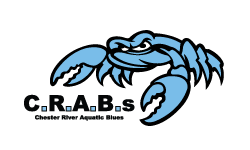 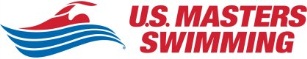 Carol Chidester Memorial Swim Meet #2				November 9, 2014				Washington College -- Casey Swim Center*As of November 9, 2014Each competitor may swim a maximum of 3 individual events and 2 relays. All entries must be made on-line at http://usmsmd.org. The deadline for registration is 9:00 p.m. on Thursday, November 6, 2014. The Event is free for all Maryland LMSC members whose entries are received by the deadline date. The charge for all other USMS members and Maryland LMSC members who miss the deadline (except those over the age of 60) is $15.00.Event is free for all Maryland LMSC members whose entries are received by the deadline date of November 6, 2014. The charge for all other USMS members is $15.00Last NameLast NameLast NameFirstMiddle InitialMiddle InitialMiddle InitialMiddle InitialMiddle InitialStreet AddressStreet AddressStreet AddressStreet AddressCityStateZipZipEmailEmailDay phoneDay phoneNight phoneNight phoneAge*DOBDOBSex M      FEmergency ContactEmergency ContactPhonePhoneClub Name or unattachedClub Name or unattachedClub Name or unattachedClub Name or unattachedClub Name or unattachedClub Name or unattachedUSMS Registration #USMS Registration #USMS Registration #Event NumberEventSeed TimeEvent 1 Mixed 200 Yard BackstrokeEvent 2Mixed 50 Yard ButterflyEvent 3Mixed 100 Yard FreestyleEvent 4Mixed 100 Yard IMEvent 5Mixed 200 Yard Medley RelayDeck SeededEvent 6Mixed 50 Yard BreaststrokeEvent 7Mixed 50 Yard BackstrokeEvent 8Mixed 100 Yard ButterflyEvent 9Mixed 100 Yard BreaststrokeEvent 10Mixed 100 Yard BackstrokeEvent 11Mixed 50 Yard FreestyleEvent 12Mixed 200 Yard IMEvent 13Mixed 200 Yard FreestyleEvent 14Mixed 200 Yard Freestyle RelayDeck Seeded